Приложение 1Список рекомендуемых произведений и авторов к примерной программе по литературе для5-9 кл.11 Примерная программа определяет основной корпус произведений, авторов, тем для каждой группы классов (с возможными пересечениями). Примерная программа основного общего образования по литературе утверждена решением федерального учебно-методического объединения по общему образованию (протокол от 8 апреля 2015 г. №1/15).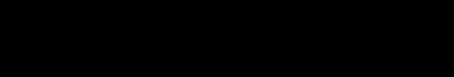 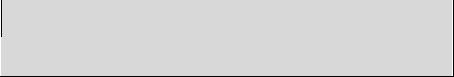 - 1 стихотворение по выбору, например:«Гой ты, Русь, моя родная…» (1914), «Песнь о собаке» (1915), «Нивы сжаты, рощи голы…» (1917 – 1918),«Письмо к матери» (1924) «Собаке Качалова» (1925) и др.(5-6 кл.)М.А. Булгаков 1 повесть по выбору,например: «Роковые яйца» (1924), «Собачье сердце»(1925) и др.(7-8 кл.)А.П. Платонов - 1 рассказ по выбору,например: «В прекрасном и яростном мире (Машинист Мальцев)» (1937), «Рассказ о мертвом старике» (1942), «Никита» (1945), «Цветок на земле» (1949) и др.(6-8 кл.)М.М. Зощенко 2 рассказа по выбору,например: «Аристократка»(1923), «Баня» (1924) и др.(5-7 кл.)А.Т. Твардовский 1 стихотворение по выбору,например: «В тот день, когда окончилась война…» (1948),«О сущем» (1957 – 1958),«Вся суть в одном-единственном завете…» (1958), «Я знаю, никакой моей вины…» (1966) и др.; «Василий Теркин» («Книга про бойца») (1942-1945) –главы по выбору.(7-8 кл.)А.И. Солженицын 1 рассказ по выбору,например: «Матренин двор» (1959) или из «Крохоток»(1958 – 1960) –«Лиственница», «Дыхание», «Шарик», «Костер и муравьи», «Гроза в горах», «Колокол Углича» и др.В.Г. Распутин, В.П. Астафьев, Ф.А. Искандер, Ю.И. Коваль,Ю.П. Казаков, В.В. Голявкин и др.(3-4 произведения по выбору,5-8 кл.)Поэзия 2-й половины ХХ в.,например:Н.И. Глазков, Е.А. Евтушенко, А.А. Вознесенский, Н.М. Рубцов, Д.С. Самойлов,А.А. Тарковский, Б.Ш. Окуджава, В.С. Высоцкий, Ю.П. Мориц, И.А. Бродский, А.С. Кушнер, О.Е. Григорьеви др.(3-4 стихотворения по выбору, 5-9 кл.)Проза русской эмиграции,например:И.С. Шмелев, В.В. Набоков, С.Д. Довлатов и др.(1 произведение – по выбору,5-9 кл.)Проза и поэзия о подростках и для подростков последних десятилетий авторов-лауреатов премий и конкурсов («Книгуру», премия им. Владислава Крапивина, Премия Детгиза, «Лучшая детская книга издательства «РОСМЭН» идр., например:Н. Назаркин, А. Гиваргизов, Ю.Кузнецова, Д.Сабитова, Е.Мурашова, А.Петрова, С. Седов, С. Востоков , Э. Веркин, М. Аромштам, Н. Евдокимова, Н. Абгарян, М. Петросян, А. Жвалевский и Е. Пастернак, Ая Эн, Д. Вильке и др.(1-2 произведения по выбору,5-8 кл.)(7-9 кл.)В.М. Шукшин 1 рассказ по выбору,например: «Чудик» (1967), «Срезал» (1970), «Мастер»(1971) и др.(7-9 кл.)Литература народов РоссииГ. Тукай, М. Карим, К. Кулиев, Р. Гамзатов и др.(1 произведение по выбору,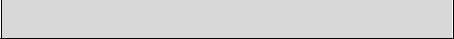 5-9 кл.)Приложение 2Рекомендательные списки литературы о разных уголках нашей страныДля младшего возраста(7-10 лет)Юрий Аракчеев. Синеокая Ока Виктор Астафьев. В тайге, у Енисея Марина Бабанская. Сказка о храбром богатыре Узоне и его возлюбленной Наюн: по мотивам корякской легенды Пётр Багин. Путешествие за Полярный круг Павел Бажов. Уральские сказы Майя Борисова. Интереснее пешком Станислав Востоков. Фрося Коровина Глеб Горышин. На алтайской тропе; По Ловати: рассказ о старинной русской реке Ловать и Новгородской земле Сергей Иванов. Под крышей из облаков: рассказы о Подмосковье Павел Калмыков. Камчатка (сказка) Анатолий Ким. Когда цветёт миндаль Наталья Кончаловская. Наша древняя столица Светлана Лаврова. Потешные прогулки по Уралу Анастасия Орлова. Речка, речка, где твой дом? Степан Писахов. Морожены волки Михаил Пришвин. Календарь природы Софья Радзиевская. Круглый год Валентин Распутин. В тайге, над Байкалом; Земля Родины; Край возле самого неба; На реке Ангаре Ирина Семёнова. У самого Тихого океана Борис Сергуненков. Петербургские сказки Геннадий Снегирёв. Голубая Тува; На Командорах Василий Стародумов. Сказки озера Байкал Анастасия Строкина. Кит плывёт на Север Лев Токмаков. Потешные прогулки по Москве Борис Шергин. Ваня Датский; У Архангельского города Михаил Юхма. Белые ключи: рассказы о Чувашии Для среднего и старшего возраста(11-14 лет)Ирина Богатырёва. Кадын Фазиль Искандер. Детство Чика Павел Калмыков. Ветеран Куликовской битвы; Клад и другие полезные ископаемые Татьяна Корниенко. Херсонеситы Владислав Крапивин. Давно закончилась осада…: Севастопольская фантазия Светлана Лаврова. Куда скачет петушиная лошадь? Елена Ленковская. Сокровища Рифейских гор Анатолий Орлов. Истории, которые нашептали деревья Вячеслав Пальман. Песни черного дрозда Константин Паустовский. Мещёрская сторона Евгений Рудашевский. Здравствуй, брат мой Бзоу!; Куда уходит Кумуткан Виталий Сёмин. Ласточка-звёздочка Всеволод Сысоев. Золотая Ригма Игорь Шпиленок. Мои камчатские соседи. 370 дней в Кроноцком заповеднике; Камчатка, которую я люблю. Истории в кадре и за кадром АВВССРУССКАЯ ЛИТЕРАТУРАРУССКАЯ ЛИТЕРАТУРАРУССКАЯ ЛИТЕРАТУРА«Слово  о  полку  Игореве»  (к.Древнерусская литератураДревнерусская литератураРусский фольклор:XII в.) (8-9 кл.)– 1-2 произведения на– 1-2 произведения насказки, былины, загадки,сказки, былины, загадки,выбор, например:выбор, например:пословицы, поговорки, песня ипословицы, поговорки, песня и«Поучение» Владимира«Поучение» Владимирадр. (10 произведений разныхдр. (10 произведений разныхМономаха, «Повесть оМономаха, «Повесть ожанров, 5-7 кл.)жанров, 5-7 кл.)разорении Рязани Батыем»,разорении Рязани Батыем»,«Житие Сергия«Житие СергияРадонежского»,Радонежского»,«Домострой», «Повесть о«Домострой», «Повесть оПетре и ФевронииПетре и ФевронииМуромских», «Повесть оМуромских», «Повесть оЕрше Ершовиче, сынеЕрше Ершовиче, сынеЩетинникове», «ЖитиеЩетинникове», «Житиепротопопа Аввакума, импротопопа Аввакума, имсамим написанное» и др.)самим написанное» и др.)(6-8 кл.)М.В. Ломоносов – 1М.В. Ломоносов – 1стихотворение по выбору,стихотворение по выбору,например: «Стихи,например: «Стихи,сочиненные на дороге всочиненные на дороге вПетергоф…» (1761),Петергоф…» (1761),«Вечернее размышление о«Вечернее размышление оБожием Величии при случаеБожием Величии при случаевеликого северного сияния»великого северного сияния»Д.И. Фонвизин «Недоросль»(1743), «Ода на день(1743), «Ода на день(1778 – 1782)восшествия навосшествия на(8-9 кл.)Всероссийский престол ЕяВсероссийский престол ЕяВеличества ГосударыниВеличества ГосударыниИмператрицыИмператрицыЕлисаветы Петровны 1747Елисаветы Петровны 1747Елисаветы Петровны 1747года» и др. (8-9 кл.)года» и др. (8-9 кл.)года» и др. (8-9 кл.)Г.Р. Державин – 1-2Г.Р. Державин – 1-2Г.Р. Державин – 1-2стихотворения по выбору,стихотворения по выбору,стихотворения по выбору,например: «Фелица» (1782),например: «Фелица» (1782),например: «Фелица» (1782),Н.М. Карамзин «Бедная Лиза»«Осень во время осады«Осень во время осады«Осень во время осады(1792) (8-9 кл.)Очакова» (1788), «Снигирь»Очакова» (1788), «Снигирь»Очакова» (1788), «Снигирь»1800, «Водопад» (1791-1794),1800, «Водопад» (1791-1794),1800, «Водопад» (1791-1794),«Памятник» (1795) и др. (8-9«Памятник» (1795) и др. (8-9«Памятник» (1795) и др. (8-9кл.)кл.)кл.)И.А. Крылов – 3 басни поИ.А. Крылов – 3 басни поИ.А. Крылов – 3 басни повыбору, например: «Слон ивыбору, например: «Слон ивыбору, например: «Слон иМоська» (1808), «Квартет»Моська» (1808), «Квартет»Моська» (1808), «Квартет»(1811), «Осел и Соловей»(1811), «Осел и Соловей»(1811), «Осел и Соловей»(1811), «Лебедь, Щука и Рак»(1811), «Лебедь, Щука и Рак»(1811), «Лебедь, Щука и Рак»(1814), «Свинья под дубом»(1814), «Свинья под дубом»(1814), «Свинья под дубом»(1814), «Свинья под дубом»(1814), «Свинья под дубом»(не позднее 1823) и др.(не позднее 1823) и др.(не позднее 1823) и др.(не позднее 1823) и др.(не позднее 1823) и др.(5-6 кл.)(5-6 кл.)А.С. Грибоедов «Горе от ума»А.С. Грибоедов «Горе от ума»А.С. Грибоедов «Горе от ума»А.С. Грибоедов «Горе от ума»В.А.   Жуковский   -   1-2В.А.   Жуковский   -   1-2В.А.   Жуковский   -   1-2В.А.   Жуковский   -   1-2В.А.   Жуковский   -   1-2(1821 – 1824) (9 кл.)(1821 – 1824) (9 кл.)(1821 – 1824) (9 кл.)балладыбалладыповыбору,например:например:«Светлана»«Светлана»(1812), «Лесной царь» (1818);(1812), «Лесной царь» (1818);(1812), «Лесной царь» (1818);(1812), «Лесной царь» (1818);(1812), «Лесной царь» (1818);1-2   элегии   по   выбору,1-2   элегии   по   выбору,1-2   элегии   по   выбору,1-2   элегии   по   выбору,1-2   элегии   по   выбору,например:   «Невыразимое»например:   «Невыразимое»например:   «Невыразимое»например:   «Невыразимое»например:   «Невыразимое»(1819), «Море» (1822) и др.(1819), «Море» (1822) и др.(1819), «Море» (1822) и др.(1819), «Море» (1822) и др.(1819), «Море» (1822) и др.(7-9 кл.)(7-9 кл.)А.С. Пушкин «Евгений Онегин»А.С. Пушкин «Евгений Онегин»А.С. Пушкин «Евгений Онегин»А.С. Пушкин «Евгений Онегин»А.С. Пушкин - 10А.С. Пушкин - 10А.С. Пушкин - 10А.С. Пушкин - 10А.С. Пушкин - 10Поэзияпушкинскойэпохи,(1823 —1831) (9 кл.),(1823 —1831) (9 кл.),(1823 —1831) (9 кл.),стихотворений различнойстихотворений различнойстихотворений различнойстихотворений различнойстихотворений различнойнапример:например:«Дубровский» (1832 — 1833) (6-«Дубровский» (1832 — 1833) (6-«Дубровский» (1832 — 1833) (6-«Дубровский» (1832 — 1833) (6-тематики, представляющихтематики, представляющихтематики, представляющихтематики, представляющихтематики, представляющихК.Н.Батюшков,А.А.А.А.7 кл), «Капитанская дочка» (18327 кл), «Капитанская дочка» (18327 кл), «Капитанская дочка» (18327 кл), «Капитанская дочка» (1832разные периоды творчестваразные периоды творчестваразные периоды творчестваразные периоды творчестваразные периоды творчестваДельвиг, Н.М. Языков, Е.А.Дельвиг, Н.М. Языков, Е.А.Дельвиг, Н.М. Языков, Е.А.Дельвиг, Н.М. Языков, Е.А.—1836)—1836)– по выбору, входят в– по выбору, входят в– по выбору, входят в– по выбору, входят в– по выбору, входят вБаратынский(2-3Баратынский(2-3(7-8 кл.).(7-8 кл.).программу каждого класса,программу каждого класса,программу каждого класса,программу каждого класса,программу каждого класса,стихотворения по выбору, 5-стихотворения по выбору, 5-стихотворения по выбору, 5-стихотворения по выбору, 5-Стихотворения:  «К  Чаадаеву»Стихотворения:  «К  Чаадаеву»Стихотворения:  «К  Чаадаеву»Стихотворения:  «К  Чаадаеву»например: «Воспоминания внапример: «Воспоминания внапример: «Воспоминания внапример: «Воспоминания внапример: «Воспоминания в9 кл.)(«Любви,(«Любви,надежды,тихойЦарском Селе» (1814),Царском Селе» (1814),Царском Селе» (1814),Царском Селе» (1814),Царском Селе» (1814),славы…»)   (1818),   «Песнь   ославы…»)   (1818),   «Песнь   ославы…»)   (1818),   «Песнь   ославы…»)   (1818),   «Песнь   о«Вольность» (1817),«Вольность» (1817),«Вольность» (1817),«Вольность» (1817),«Вольность» (1817),вещемОлеге»  (1822),Олеге»  (1822),«К***»«Деревня» (181), «Редеет«Деревня» (181), «Редеет«Деревня» (181), «Редеет«Деревня» (181), «Редеет«Деревня» (181), «Редеет(«Япомнючудноеоблаков летучая гряда»облаков летучая гряда»облаков летучая гряда»облаков летучая гряда»облаков летучая гряда»мгновенье…»)  (1825),  «Зимниймгновенье…»)  (1825),  «Зимниймгновенье…»)  (1825),  «Зимниймгновенье…»)  (1825),  «Зимний(1820), «Погасло дневное(1820), «Погасло дневное(1820), «Погасло дневное(1820), «Погасло дневное(1820), «Погасло дневноевечер» (1825), «Пророк» (1826),вечер» (1825), «Пророк» (1826),вечер» (1825), «Пророк» (1826),вечер» (1825), «Пророк» (1826),светило…» (1820), «Свободысветило…» (1820), «Свободысветило…» (1820), «Свободысветило…» (1820), «Свободысветило…» (1820), «Свободы«Во  глубине  сибирских  руд…»«Во  глубине  сибирских  руд…»«Во  глубине  сибирских  руд…»«Во  глубине  сибирских  руд…»сеятель пустынный…»сеятель пустынный…»сеятель пустынный…»сеятель пустынный…»сеятель пустынный…»(1827),  «Я  вас  любил:  любовь(1827),  «Я  вас  любил:  любовь(1827),  «Я  вас  любил:  любовь(1827),  «Я  вас  любил:  любовь(1823),(1823),еще,быть   может…»быть   может…»(1829),«К морю» (1824), «19«К морю» (1824), «19«К морю» (1824), «19«К морю» (1824), «19«Зимнее    утро»    (1829),    «Я«Зимнее    утро»    (1829),    «Я«Зимнее    утро»    (1829),    «Я«Зимнее    утро»    (1829),    «Яоктября» («Роняет лесоктября» («Роняет лесоктября» («Роняет лесоктября» («Роняет лесоктября» («Роняет леспамятникпамятниксебевоздвигбагряный свой убор…»)багряный свой убор…»)багряный свой убор…»)багряный свой убор…»)багряный свой убор…»)нерукотворный…» (1836)нерукотворный…» (1836)нерукотворный…» (1836)нерукотворный…» (1836)(1825), «Зимняя дорога»(1825), «Зимняя дорога»(1825), «Зимняя дорога»(1825), «Зимняя дорога»(1825), «Зимняя дорога»(5-9 кл.)(5-9 кл.)(1826), «И.И. Пущину»(1826), «И.И. Пущину»(1826), «И.И. Пущину»(1826), «И.И. Пущину»(1826), «И.И. Пущину»(1826), «Няне» (1826),(1826), «Няне» (1826),(1826), «Няне» (1826),(1826), «Няне» (1826),(1826), «Няне» (1826),«Стансы («В надежде славы и«Стансы («В надежде славы и«Стансы («В надежде славы и«Стансы («В надежде славы и«Стансы («В надежде славы идобра…») (1826), «Арион»добра…») (1826), «Арион»добра…») (1826), «Арион»добра…») (1826), «Арион»добра…») (1826), «Арион»(1827), «Цветок» (1828), «Не(1827), «Цветок» (1828), «Не(1827), «Цветок» (1828), «Не(1827), «Цветок» (1828), «Не(1827), «Цветок» (1828), «Непой, красавица, при мне…»пой, красавица, при мне…»пой, красавица, при мне…»пой, красавица, при мне…»пой, красавица, при мне…»(1828), «Анчар» (1828), «На(1828), «Анчар» (1828), «На(1828), «Анчар» (1828), «На(1828), «Анчар» (1828), «На(1828), «Анчар» (1828), «Нахолмах Грузии лежит ночнаяхолмах Грузии лежит ночнаяхолмах Грузии лежит ночнаяхолмах Грузии лежит ночнаяхолмах Грузии лежит ночнаямгла…» (1829), «Брожу ли ямгла…» (1829), «Брожу ли ямгла…» (1829), «Брожу ли ямгла…» (1829), «Брожу ли ямгла…» (1829), «Брожу ли явдоль улиц шумных…»вдоль улиц шумных…»вдоль улиц шумных…»вдоль улиц шумных…»вдоль улиц шумных…»(1829),«Кавказ»«Кавказ»(1829),«Монастырь    на    Казбеке»«Монастырь    на    Казбеке»«Монастырь    на    Казбеке»«Монастырь    на    Казбеке»«Монастырь    на    Казбеке»(1829),«Обвал»«Обвал»«Обвал»(1829),«Поэту»    (1830),    «Бесы»«Поэту»    (1830),    «Бесы»«Поэту»    (1830),    «Бесы»«Поэту»    (1830),    «Бесы»«Поэту»    (1830),    «Бесы»(1830),   «В   начале   жизни(1830),   «В   начале   жизни(1830),   «В   начале   жизни(1830),   «В   начале   жизни(1830),   «В   начале   жизнишколупомнюпомнюя…»(1830),«Эхо»   (1831),   «Чем   чаще«Эхо»   (1831),   «Чем   чаще«Эхо»   (1831),   «Чем   чаще«Эхо»   (1831),   «Чем   чаще«Эхо»   (1831),   «Чем   чащепразднуетпразднуетлицей…»лицей…»(1831),«Пир Петра Первого» (1835),«Пир Петра Первого» (1835),«Пир Петра Первого» (1835),«Пир Петра Первого» (1835),«Пир Петра Первого» (1835),«Туча»  (1835),  «Была  пора:«Туча»  (1835),  «Была  пора:«Туча»  (1835),  «Была  пора:«Туча»  (1835),  «Была  пора:«Туча»  (1835),  «Была  пора:наш   праздникнаш   праздникнаш   праздникмолодой…»молодой…»(1836)и др. (5-9 кл.)и др. (5-9 кл.)и др. (5-9 кл.)«Маленькие трагедии» (1830)«Маленькие трагедии» (1830)«Маленькие трагедии» (1830)«Маленькие трагедии» (1830)«Маленькие трагедии» (1830)1-2 по выбору, например:1-2 по выбору, например:1-2 по выбору, например:1-2 по выбору, например:1-2 по выбору, например:«Моцарт и Сальери»,«Моцарт и Сальери»,«Моцарт и Сальери»,«Моцарт и Сальери»,«Каменный гость». (8-9 кл.)«Каменный гость». (8-9 кл.)«Каменный гость». (8-9 кл.)«Каменный гость». (8-9 кл.)«Каменный гость». (8-9 кл.)«Повести Белкина» (1830) -«Повести Белкина» (1830) -«Повести Белкина» (1830) -«Повести Белкина» (1830) -«Повести Белкина» (1830) -2-3 по выбору, например:2-3 по выбору, например:2-3 по выбору, например:2-3 по выбору, например:2-3 по выбору, например:«Станционный смотритель»,«Станционный смотритель»,«Станционный смотритель»,«Станционный смотритель»,«Станционный смотритель»,«Метель», «Выстрел» и др.«Метель», «Выстрел» и др.«Метель», «Выстрел» и др.«Метель», «Выстрел» и др.«Метель», «Выстрел» и др.(7-8 кл.)Поэмы –1 по выбору,Поэмы –1 по выбору,Поэмы –1 по выбору,Поэмы –1 по выбору,например: «Руслан инапример: «Руслан инапример: «Руслан инапример: «Руслан иЛюдмила» (1818—1820),Людмила» (1818—1820),Людмила» (1818—1820),Людмила» (1818—1820),Людмила» (1818—1820),«Кавказский пленник» (1820«Кавказский пленник» (1820«Кавказский пленник» (1820«Кавказский пленник» (1820«Кавказский пленник» (1820– 1821), «Цыганы» (1824),– 1821), «Цыганы» (1824),– 1821), «Цыганы» (1824),– 1821), «Цыганы» (1824),– 1821), «Цыганы» (1824),«Полтава» (1828), «Медный«Полтава» (1828), «Медный«Полтава» (1828), «Медный«Полтава» (1828), «Медный«Полтава» (1828), «Медныйвсадник» (1833) (Вступление)всадник» (1833) (Вступление)всадник» (1833) (Вступление)всадник» (1833) (Вступление)всадник» (1833) (Вступление)и др.(7-9 кл.)Сказки – 1 по выбору,Сказки – 1 по выбору,Сказки – 1 по выбору,Сказки – 1 по выбору,Сказки – 1 по выбору,например: «Сказка онапример: «Сказка онапример: «Сказка онапример: «Сказка омертвой царевне и о семимертвой царевне и о семимертвой царевне и о семимертвой царевне и о семимертвой царевне и о семибогатырях» и др.богатырях» и др.богатырях» и др.(5 кл.)М.Ю. Лермонтов «ГеройМ.Ю. Лермонтов - 10М.Ю. Лермонтов - 10М.Ю. Лермонтов - 10М.Ю. Лермонтов - 10М.Ю. Лермонтов - 10Литературные сказки XIX-нашего времени» (1838 — 1840).стихотворений по выбору,стихотворений по выбору,стихотворений по выбору,стихотворений по выбору,стихотворений по выбору,ХХ века, например:(9 кл.)входят в программувходят в программувходят в программувходят в программувходят в программуА. Погорельский, В.Ф.А. Погорельский, В.Ф.Стихотворения:  «Парус»каждого класса, например:каждого класса, например:каждого класса, например:каждого класса, например:каждого класса, например:Одоевский, С.Г. Писахов,Одоевский, С.Г. Писахов,(1832), «Смерть Поэта» (1837),«Ангел»    (1831),    «Дума»«Ангел»    (1831),    «Дума»«Ангел»    (1831),    «Дума»«Ангел»    (1831),    «Дума»«Ангел»    (1831),    «Дума»Б.В. Шергин, А.М. Ремизов,Б.В. Шергин, А.М. Ремизов,«Бородино» (1837), «Узник»(1838), «Три пальмы» (1838),(1838), «Три пальмы» (1838),(1838), «Три пальмы» (1838),(1838), «Три пальмы» (1838),(1838), «Три пальмы» (1838),Ю.К. Олеша, Е.В. Клюев иЮ.К. Олеша, Е.В. Клюев и(1837), «Тучи» (1840), «Утес»«Молитва» («В минуту жизни«Молитва» («В минуту жизни«Молитва» («В минуту жизни«Молитва» («В минуту жизни«Молитва» («В минуту жизнидр.др.(1841), «Выхожу один я натрудную…»)    (1839),    «Итрудную…»)    (1839),    «Итрудную…»)    (1839),    «Итрудную…»)    (1839),    «Итрудную…»)    (1839),    «И(1 сказка на выбор, 5 кл.)(1 сказка на выбор, 5 кл.)дорогу...» (1841).скучноигрустно»грустно»(1840),(5-9 кл.)«Молитва»    («Я,    Матерь«Молитва»    («Я,    Матерь«Молитва»    («Я,    Матерь«Молитва»    («Я,    Матерь«Молитва»    («Я,    МатерьБожия, ныне с молитвою...»)Божия, ныне с молитвою...»)Божия, ныне с молитвою...»)Божия, ныне с молитвою...»)Божия, ныне с молитвою...»)(1840),(1840),«Когда«Когдаволнуетсяволнуетсяжелтеющая  нива…»  (1840),желтеющая  нива…»  (1840),желтеющая  нива…»  (1840),желтеющая  нива…»  (1840),желтеющая  нива…»  (1840),«ИзГетеГете(«Горные(«Горныевершины…») (1840), «Нет, невершины…») (1840), «Нет, невершины…») (1840), «Нет, невершины…») (1840), «Нет, невершины…») (1840), «Нет, нетебя так  пылко я люблю…»тебя так  пылко я люблю…»тебя так  пылко я люблю…»тебя так  пылко я люблю…»тебя так  пылко я люблю…»(1841),(1841),«Родина»«Родина»(1841),«Пророк» (1841), «Как часто,«Пророк» (1841), «Как часто,«Пророк» (1841), «Как часто,«Пророк» (1841), «Как часто,«Пророк» (1841), «Как часто,пестрою  толпою  окружен...»пестрою  толпою  окружен...»пестрою  толпою  окружен...»пестрою  толпою  окружен...»пестрою  толпою  окружен...»(1841), «Листок» (1841) и др.(1841), «Листок» (1841) и др.(1841), «Листок» (1841) и др.(1841), «Листок» (1841) и др.(1841), «Листок» (1841) и др.(5-9 кл.)Поэмы1-2  по  выбору,  например:1-2  по  выбору,  например:1-2  по  выбору,  например:1-2  по  выбору,  например:1-2  по  выбору,  например:«Песня   про   царя   Ивана«Песня   про   царя   Ивана«Песня   про   царя   Ивана«Песня   про   царя   Ивана«Песня   про   царя   ИванаВасильевича,Васильевича,Васильевича,молодогомолодогоопричникаопричникаи  удалогои  удалогокупцаКалашникова»Калашникова»Калашникова»(1837),«Мцыри» (1839) и др.«Мцыри» (1839) и др.«Мцыри» (1839) и др.«Мцыри» (1839) и др.(8-9 кл.)Н.В. ГогольН.В. Гоголь Повести – 5 изН.В. Гоголь Повести – 5 изН.В. Гоголь Повести – 5 изН.В. Гоголь Повести – 5 изН.В. Гоголь Повести – 5 из«Ревизор» (1835) (7-8 кл.),разных циклов, на выбор,разных циклов, на выбор,разных циклов, на выбор,разных циклов, на выбор,разных циклов, на выбор,«Мертвые души» (1835 – 1841)входят в программувходят в программувходят в программувходят в программувходят в программу(9-10 кл.)каждого класса, например:каждого класса, например:каждого класса, например:каждого класса, например:каждого класса, например:«Ночь перед Рождеством»«Ночь перед Рождеством»«Ночь перед Рождеством»«Ночь перед Рождеством»«Ночь перед Рождеством»(1830 – 1831), «Повесть о(1830 – 1831), «Повесть о(1830 – 1831), «Повесть о(1830 – 1831), «Повесть о(1830 – 1831), «Повесть отом, как поссорился Ивантом, как поссорился Ивантом, как поссорился Ивантом, как поссорился Ивантом, как поссорился ИванИванович с ИваномИванович с ИваномИванович с ИваномИванович с ИваномИванович с ИваномНикифоровичем» (1834),Никифоровичем» (1834),«Невский проспект» (1833 –«Невский проспект» (1833 –1834), «Тарас Бульба» (1835),1834), «Тарас Бульба» (1835),«Старосветские помещики»«Старосветские помещики»(1835), «Шинель» (1839) и др.(1835), «Шинель» (1839) и др.(5-9 кл.)(5-9 кл.)Ф.И. Тютчев – Стихотворения:Ф.И. Тютчев – Стихотворения:Ф.И. Тютчев - 3-4Ф.И. Тютчев - 3-4Поэзия 2-й половины XIX в.,Поэзия 2-й половины XIX в.,Поэзия 2-й половины XIX в.,«Весенняя гроза» («Люблюстихотворения по выбору,стихотворения по выбору,например:грозу в начале мая…») (1828,например: «Еще в поляхнапример: «Еще в поляхА.Н. Майков, А.К. Толстой,А.Н. Майков, А.К. Толстой,А.Н. Майков, А.К. Толстой,А.Н. Майков, А.К. Толстой,нач. 1850-х), «Silentium!»белеет снег…» (1829, нач.белеет снег…» (1829, нач.Я.П. Полонский и др.Я.П. Полонский и др.(Молчи, скрывайся и таи…)1830-х),  «Цицерон» (1829,1830-х),  «Цицерон» (1829,(1-2(1-2стихотворенияпопо(1829, нач. 1830-х), «Умомнач. 1830-х), «Фонтан»нач. 1830-х), «Фонтан»выбору, 5-9 кл.)выбору, 5-9 кл.)Россию не понять…» (1866).(1836), «Эти бедные(1836), «Эти бедные(5-8 кл.)(5-8 кл.)селенья…» (1855), «Есть вселенья…» (1855), «Есть восени первоначальной…»осени первоначальной…»А.А. ФетА.А. Фет(1857), «Певучесть есть в(1857), «Певучесть есть вСтихотворения: «Шепот,Стихотворения: «Шепот,морских волнах…» (1865),морских волнах…» (1865),робкое дыханье…» (1850), «Какробкое дыханье…» (1850), «Как«Нам не дано предугадать…»«Нам не дано предугадать…»беден наш язык! Хочу и небеден наш язык! Хочу и не(1869),«К. Б.» («Я встретилмогу…» (1887).могу…» (1887).вас – и все былое...») (1870) ивас – и все былое...») (1870) и(5-8 кл.)(5-8 кл.)др.(5-8 кл.)(5-8 кл.)Н.А. Некрасов.Н.А. Некрасов.Стихотворения:«КрестьянскиеСтихотворения:«КрестьянскиеА.А. Фет - 3-4А.А. Фет - 3-4дети» (1861), «Вчерашний день,дети» (1861), «Вчерашний день,стихотворения по выбору,стихотворения по выбору,часу    в    шестом…»    (1848),часу    в    шестом…»    (1848),например: «Я пришел к тебенапример: «Я пришел к тебе«Несжатая полоса» (1854).«Несжатая полоса» (1854).с приветом…» (1843), «Нас приветом…» (1843), «На(5-8 кл.)(5-8 кл.)стоге сена ночью южной…»стоге сена ночью южной…»(1857),«Сияла ночь. Лунойбыл полон сад. Лежали…»был полон сад. Лежали…»(1877), «Это утро, радость(1877), «Это утро, радостьэта…» (1881), «Учись у нихэта…» (1881), «Учись у них– у дуба, у березы…» (1883),– у дуба, у березы…» (1883),«Я тебе ничего не скажу…»«Я тебе ничего не скажу…»(1885) и др.(1885) и др.(5-8 кл.)(5-8 кл.)Н.А. НекрасовН.А. Некрасов-   1–2   стихотворения   по-   1–2   стихотворения   повыбору,например: «Тройка»выбору,например: «Тройка»(1846),«Размышления    упарадного  подъезда»  (1858),парадного  подъезда»  (1858),«Зеленый  Шум»  (1862-1863)«Зеленый  Шум»  (1862-1863)и др. (5-8 кл.)и др. (5-8 кл.)И.С. ТургеневИ.С. Тургенев- 1 рассказ по выбору,- 1 рассказ по выбору,например: «Певцы» (1852),например: «Певцы» (1852),«Бежин луг» (1846, 1874) и«Бежин луг» (1846, 1874) идр.; 1 повесть на выбор,др.; 1 повесть на выбор,например: «Муму» (1852),например: «Муму» (1852),«Ася» (1857), «Первая«Ася» (1857), «Перваялюбовь» (1860) и др.; 1любовь» (1860) и др.; 1стихотворение в прозе настихотворение в прозе навыбор,например:«Разговор» (1878),«Разговор» (1878),«Воробей» (1878), «Два«Воробей» (1878), «Двабогача» (1878), «Русскийбогача» (1878), «Русскийязык» (1882) и др.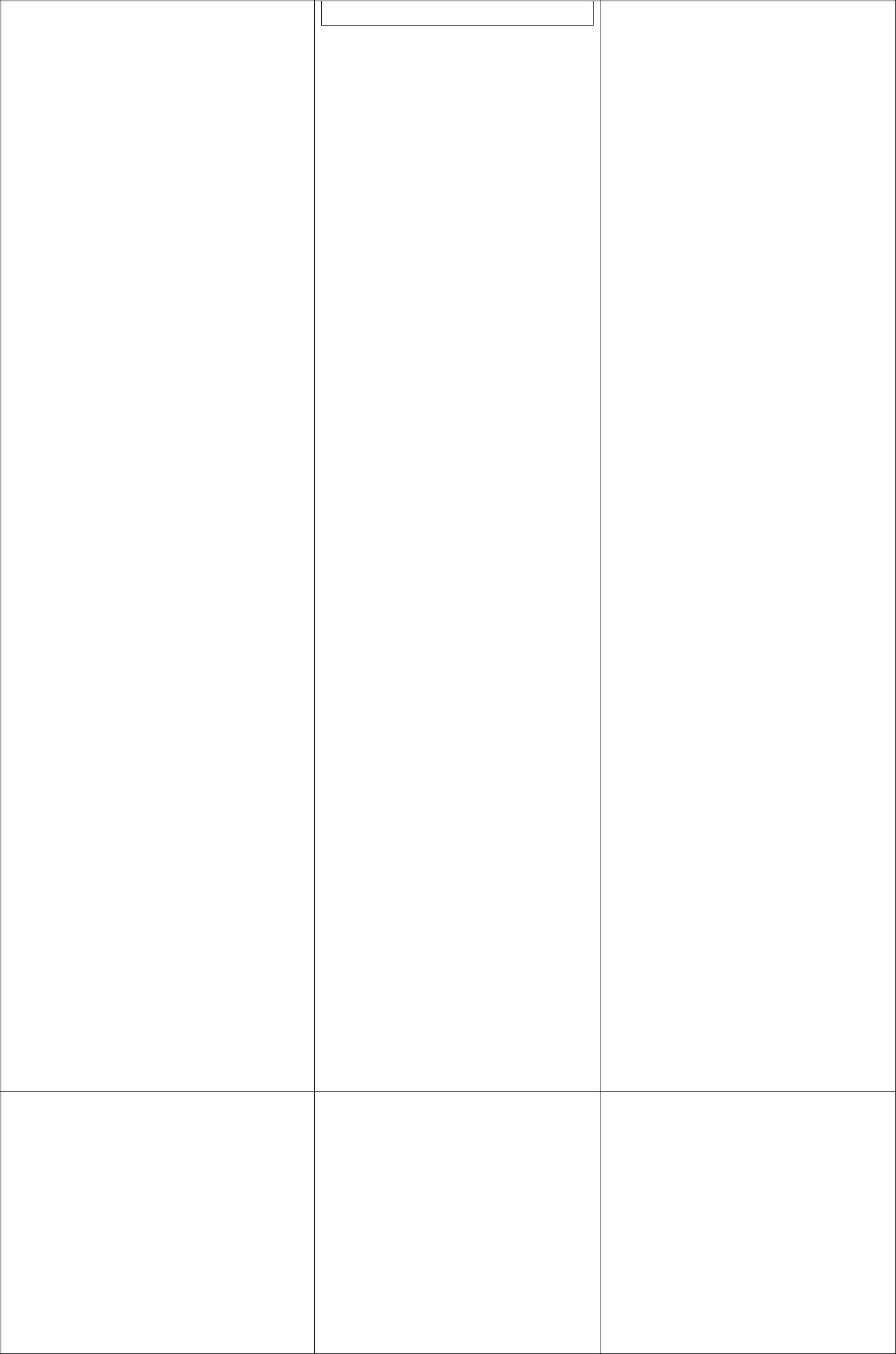 (6-8 кл.)Н.С. Лесков- 1 повесть по выбору,например: «НесмертельныйГолован (Из рассказов о трехправедниках)» (1880),«Левша» (1881), «Тупейныйхудожник» (1883), «Человекна часах» (1887) и др.(6-8 кл.)М.Е. Салтыков-Щедрин- 2 сказки по выбору,например: «Повесть о том,как один мужик двухгенералов прокормил» (1869),«Премудрый пискарь» (1883),«Медведь на воеводстве»(1884) и др.(7-8 кл.)Л.Н. Толстой- 1 повесть по выбору,например: «Детство» (1852),«Отрочество» (1854),«Хаджи-Мурат» (1896—1904) и др.; 1 рассказ навыбор, например: «Трисмерти» (1858), «Холстомер»(1863, 1885), «Кавказскийпленник» (1872), «Послебала» (1903) и др.(5-8 кл.)А.П. Чехов- 3 рассказа по выбору,например: «Толстый итонкий» (1883), «Хамелеон»(1884), «Смерть чиновника»(1883), «Лошадинаяфамилия» (1885),«Злоумышленник» (1885),«Ванька» (1886), «Спатьхочется» (1888) и др.(6-8 кл.)А.А. БлокПроза конца XIX – начала- 2 стихотворения поXX вв., например:выбору, например: «ПередМ. Горький, А.И. Куприн,грозой» (1899), «ПослеЛ.Н. Андреев, И.А. Бунин,грозы» (1900), «Девушка пелаИ.С. Шмелев, А.С. Гринв церковном хоре…» (1905),(2-3 рассказа или повести по«Ты помнишь? В нашейвыбору, 5-8 кл.)бухте сонной…» (1911 –1914) и др.Поэзия конца XIX – начала(7-9 кл.)XX вв., например:К.Д. Бальмонт, И.А. Бунин,М.А. Волошин, В. ХлебниковМ.А. Волошин, В. ХлебниковМ.А. Волошин, В. ХлебниковА.А. Ахматоваи др.- 1 стихотворение по(2-3стихотворенияповыбору, например:выбору, 5-8 кл.)выбору, 5-8 кл.)«Смуглый отрок бродил поаллеям…» (1911), «Передвесной бывают днитакие…» (1915), «Роднаяземля» (1961) и др.(7-9 кл.)Н.С. Гумилев- 1 стихотворение повыбору, например:«Капитаны» (1912), «Слово»(1921).(6-8 кл.)М.И. Цветаева- 1 стихотворение повыбору, например: «Моимстихам, написанным такрано…» (1913), «Идешь, наПоэзия 20-50-х годов ХХ в.,Поэзия 20-50-х годов ХХ в.,Поэзия 20-50-х годов ХХ в.,меня похожий» (1913),например:«Генералам двенадцатогоБ.Л.Пастернак,Н.А.года» (1913), «Мне нравится,Заболоцкий, Д. Хармс,Заболоцкий, Д. Хармс,что вы больны не мной…»Н.М. Олейников и др.Н.М. Олейников и др.(1915), из цикла «Стихи к(3-4 стихотворения по(3-4 стихотворения по(3-4 стихотворения поБлоку» («Имя твое – птица ввыбору, 5-9 кл.)руке…») (1916), из цикла«Стихи о Москве» (1916),«Тоска по родине! Давно…»(1934) и др.(6-8 кл.)О.Э. Мандельштам- 1 стихотворение повыбору, например: «ЗвукПроза о ВеликойПроза о Великойосторожный и глухой…»Отечественной войне,Отечественной войне,(1908), «Равноденствие»например:например:(«Есть иволги в лесах, иМ.А. Шолохов, В.Л.М.А. Шолохов, В.Л.гласных долгота…») (1913),Кондратьев, В.О. Богомолов,Кондратьев, В.О. Богомолов,Кондратьев, В.О. Богомолов,«Бессонница. Гомер. ТугиеБ.Л. Васильев, В.В. Быков,Б.Л. Васильев, В.В. Быков,Б.Л. Васильев, В.В. Быков,паруса…» (1915) и др.В.П. Астафьев и др.В.П. Астафьев и др.(6-9 кл.)(1-2 повести или рассказа –(1-2 повести или рассказа –(1-2 повести или рассказа –по выбору, 6-9 кл.)по выбору, 6-9 кл.)В.В. Маяковский- 1 стихотворение поХудожественная проза оХудожественная проза овыбору, например: «Хорошеечеловеке и природе, ихчеловеке и природе, ихотношение к лошадям»взаимоотношениях,взаимоотношениях,(1918), «Необычайноенапример:например:приключение, бывшее сМ.М. Пришвин,Владимиром МаяковскимК.Г. Паустовский и др.К.Г. Паустовский и др.К.Г. Паустовский и др.летом на даче» (1920) и др.(1-2 произведения – по(1-2 произведения – по(1-2 произведения – по(7-8 кл.)выбору, 5-6 кл.)С.А. ЕсенинПроза о детях, например:Проза о детях, например:Проза о детях, например: